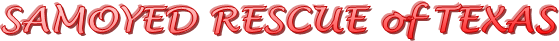 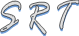 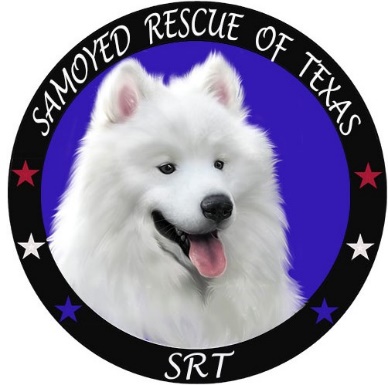 Application to Foster a Rescued SamoyedCopyright © 2021 Samoyed Rescue of Texas, Inc. - All Rights Reserved.Thank you for your interest in our Samoyeds. Please, before completing this application, give the following questions some consideration. They may help you to decide if a Samoyed is the right breed for you. 1- Why do you want to work with Samoyeds?  2- Have you read any books or reference material regarding the Samoyed breed; or have any training experience?  3- Are you willing to help wherever needed, or do you have specific areas you would like to help with?    4-- Will your Fostered Samoyed be included in family outings and activities?  Personal DataName:      Address:   City:     State:   Zip Code: Phone #:    Alt. Phone #:   Email address:   Driver’s License #:    Best time to call:   Age:     Occupation: Married:   Single: Other:  Family DataNumber of adults in your home:    Name & age of other adult(s):  Occupation of other adult(s):   Number of children:    Names and ages:  Other people that will have frequent contact with dog:  Do all members of your family approve of fostering a Samoyed from SRT? Home Data:Do you:   Own,                Rent/lease your home?  House                             Apt/Condo   Other  If your home is leased or rented, does your landlord allow dogs over 65 pounds?Landlords Contact Information, (Phone, email, address)Do you have a fenced yard?   Secure Gates?  Fence type: Fence height: Present and Previous Pet Data1. How many pets have you owned in the last 10 years?    A. Please list dog/cat?  Where is animal now?   If deceased, list cause:               List age:   B. Where did you acquire these pets?   Breeder/Kennel name: 2. Have you ever relinquished an animal to a shelter or rescue:  Yes  or No     If yes, why? 3. Have you ever lost a dog?  Yes No  If yes, how? 4. Do you currently own any dogs? Yes   No   Male or Female? Spayed/Neutered?  Y     or No 5. If you have fostered or owned Northern Breeds, please explain how you maintain the coat?    B. Do you use a professional groomer? If yes, please list name, address, & phone number:  Note: ALL groomers must be preapproved by an SRT.  No exceptions.  9. Do you agree to: A: Use only dry kibble, canned food, fish oil pills, and vitamin supplements that are specified by SRT?  “Missing Link” supplement must be provided once daily, dosages to be as per manufacturers directions?  If you need help locating or purchasing these products, please contact SRT.B: Provide Heartgard as a monthly heartworm preventative?  This may be provided by SRT.C: Provide monthly flea and tick control, (generally provided by Foster.)D: Receive permission from SRT before administering any prescription medication, or changing any foods, additives, or supplements?   NEVER allow Sulpha-based medications to be given to your Foster dog               Family Lifestyle 1. Please check those that best describe you and your family:Physically very active        Homebody          Flexible                              Physically active Laid back                           Chaoticy Active                                Often gone weekends              Socially active                   Camping/Hiking Trails:                           2. Have you carefully considered how fostering a Samoyed will fit into your lifestyle?      Future? 3. Are you financially able and willing to care for your foster dog should they become ill, or require emergency care?  Note: SRT will reimburse reasonable emergency expenses.  All routine Veterinary visits must be at an SRT approved clinic.  4. Do you feel your lifestyle has plenty of time for a Samoyed Foster?  5. Do you restrict your pets to certain areas of the house?  6. Are you familiar with crate training?  Will dog be crated for safety reasons while no one is home? If no, what arrangements will be made?7. Are all family members OK with the shedding factor?  8. If you travel for business, what arrangements will be made for your SamoyedCanine Preferences    Are you looking for a:    Moderately active   High Energy         Sedentary companion Juvenile     Adult  Senior (10 or over)    Any Miscellaneous1. Have you answered all the questions on this application?  Yes  No 2. Do you understand all of the questions on this form?  YesNo    Please call Samoyed Rescue of Texas for clarification if needed.           LegalYou will be required to sign a contract if your Foster Application is approved.  Please check the following boxes to acknowledge that you have read and agree with the following statements. [   ]   I agree that my Samoyed will be an inside house pet, and will never isolated outdoors in a kennel, or tied to a rope or chain, or receive inhumane treatment.[   ]   I always agree to always keep a collar on my Foster Samoyed, with proper identification tags, including all current contact information.[   ]   I agree to return my Samoyed Foster only to SRT, or its representative in the event I am incapable of providing proper care. [   ]   I agree to always care for my foster in a caring and responsible manner.[   ]   I agree to never allow my foster in the front seat of a vehicle unrestrained.[   ]   I agree to contact SRT immediately if my Samoyed develops a behavioral problem,Please list two references that you have known for at least two years. (Do not include family members or relatives).Name       City/St:         Contact Info: Name:       City/St         Contact Info:     I certify that I carry adequate insurance coverage in the event of personal or liability damages resulting from a dog I may handle or other volunteer activities I carry out for SRT.I agree to hold harmless SRT, its Board of Directors, their successors, heirs or assigns, any agent carrying out duties on behalf of SRT, and any and all participating persons who might be claimed to be liable, whether or not herein named, from any and all actions, causes of action, lawsuits, claims and demands which I now have or may hereafter have, arising out of, or in any way relating to, any and all injuries and damages, to both person and property, and also any and all injuries and damages that may develop in the future, as a result of or in any way relating to my participation as a SRT volunteer or foster home.I agree that this release shall be legally binding upon the undersigned and his/her respective heirs, executors, administrators, personal representatives, successors and assigns.I agree to provide SRT with periodic updates to ensure information on Samoyed Fosters is kept current, and to allow SRT to aid with any specific issues or questions., and to promote open communication, while sharing information within the organization.I certify that the information I have given is correct and I realize that my misrepresentation of the facts may result in losing the privilege of fostering a Samoyed.  I understand that SRT has the right to deny my request to foster for any reason. Fosters are generally required to reside in the DFW area and must agree to an interview and Home Visit, as policy requires.  I authorize investigation and verification of all statements contained in this application.  I understand that my submission of this application neither guarantees nor implies that SRT will offer me a Samoyed to fosterSignature:  Printed Name:  Date:  Signature:   Printed Name: Date:   Signature:   Printed Name: Date:   If you have any questions regarding this application, please contact an officer of Samoyed Rescue of Texas.Notes:                                           		OFFICE USE ONLY			         File Number:                                            Home Visit By:           Date Application Returned:                  Approved or Denied: Date Called for Interview:                     Date dog was met:    Date of Home Visit:                                Date of Adoption:    Recognized by the Samoyed Club of AmericaRecognized Affiliate of National Samoyed Rescuewww.samoyedtexas.org   www.facebook.com/SamoyedRescueofTexas  Steve@samoyedtexas.com